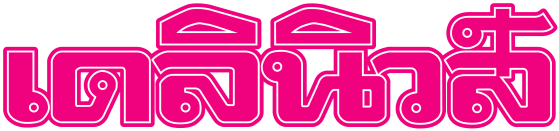 ข่าวประจำวันจันทร์ที่ 7 พฤษภาคม  2562 หน้าที่ 14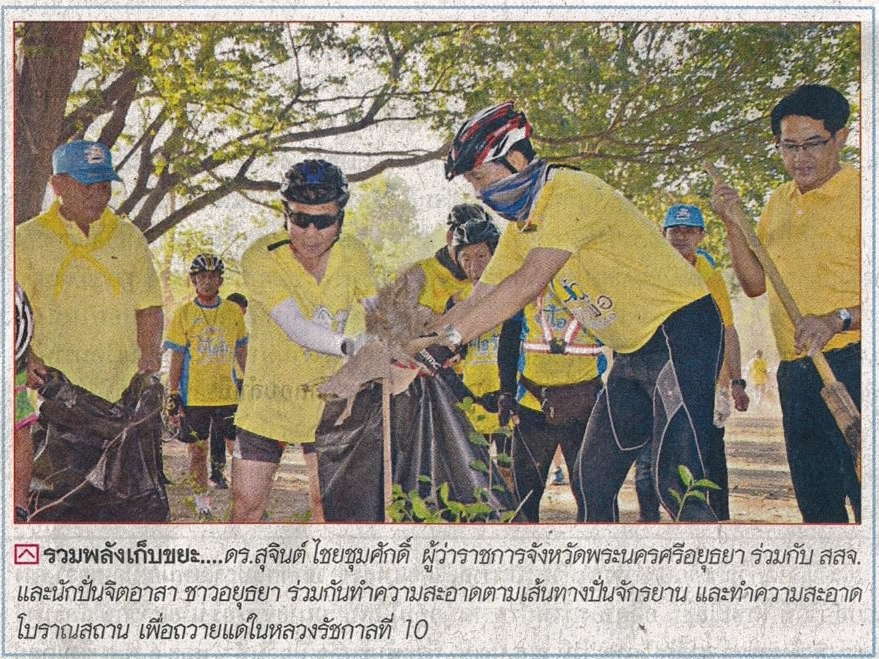 ข่าวประจำวันจันทร์ที่ 7 พฤษภาคม  2562 หน้าที่ 16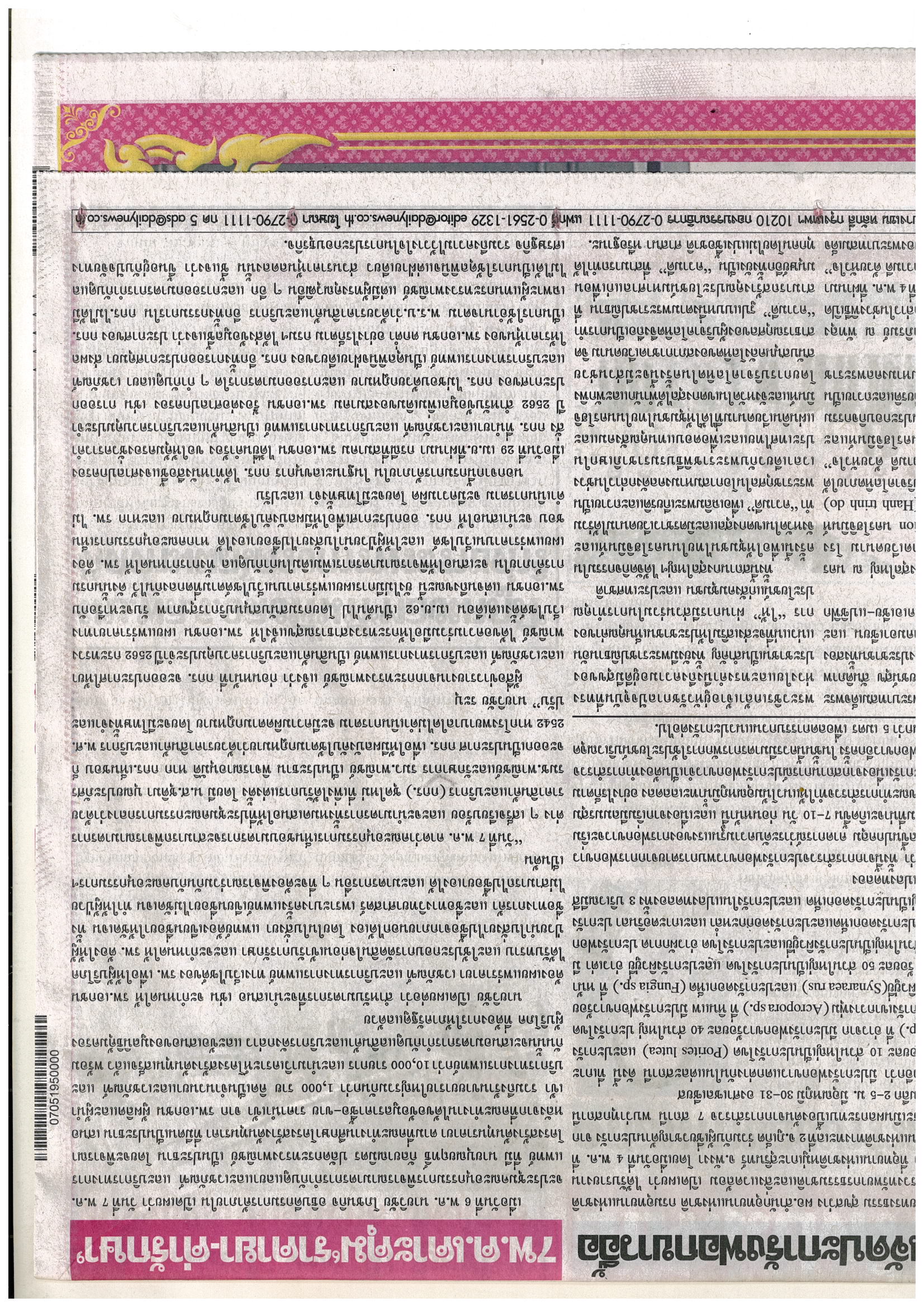 